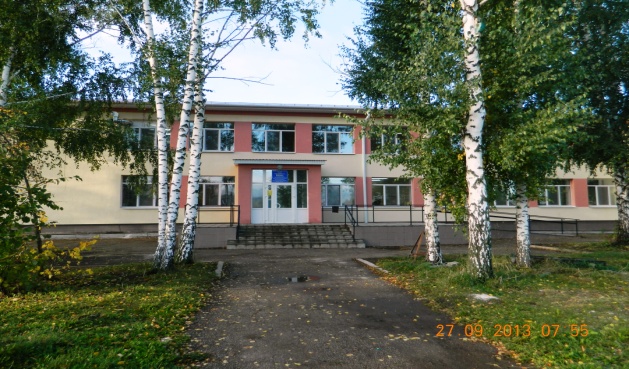 Программа семинара в ГБОУ СОШ с. Русский Байтуган «Работа с семьёй по обеспечению медиабезопасности ребёнка (Цифровая гигиена)».Место проведения:  ГБОУ СОШ с. Русский Байтуган  м.р. Камышлинский Самарской области, ул. Школьная, 16Дата проведения: 26 февраля 2020 г.Время проведения:12.00-14.15.Приглашаются: учителя, классные руководители, заместители директоров по УВР ОО м.р.Камышлинский.ВремяМероприятияОтветственный11.50 - 12.00Регистрация участников12.00 - 12.15Цифровая гигиена.Федорова Елена Ананьевна, методист  ГБУ ДПО «Похвистневский РЦ12.15 – 12.40Сценка (по медиабезопасности) « В гостях у бабушки с дедушкой»Сайдашева Елена Шагидулаевна - учитель английского языка, Сафина Рамзия Мухтабаровна –учитель математики. 12.45 – 13.00«Овершеринг. Чем опасен?»Сафина Айгуль Маратовна – учитель начальных классов 13.00-13.10Из опыта работы проведения  классного часа «Безопасный интернет» Гарифуллина Роза Ибрагимовна – учитель русского языка и литературы, Бадртдинов Ильфат Айратович – учитель истории.13.10-13.20Из опыта работы проведения  родительского собрания по теме: «Обеспечение медиабезопасности 
детей и подростков в сети Интернет»Пупкова Наталья Николаевна,  Мухаметханиева Ляйсан Минзагитовна - учитель начальных классов.13.20-13.40 «Роль семьи и школы в организации медиабезопасности детей»Пупкова Наталья Николаевна -учитель математики, Шафигуллина Наиля Равилевна - учитель русского языка и литературы.13.40-14.00Представление программы по медиабезопасностиПупкова Наталья Николаевна - учитель математики14.00-14.15Обсуждение. Подведение итогов семинара.Федорова Елена Ананьевна, методист  ГБУ ДПО «Похвистневский РЦ14.15-14.30 Обед.